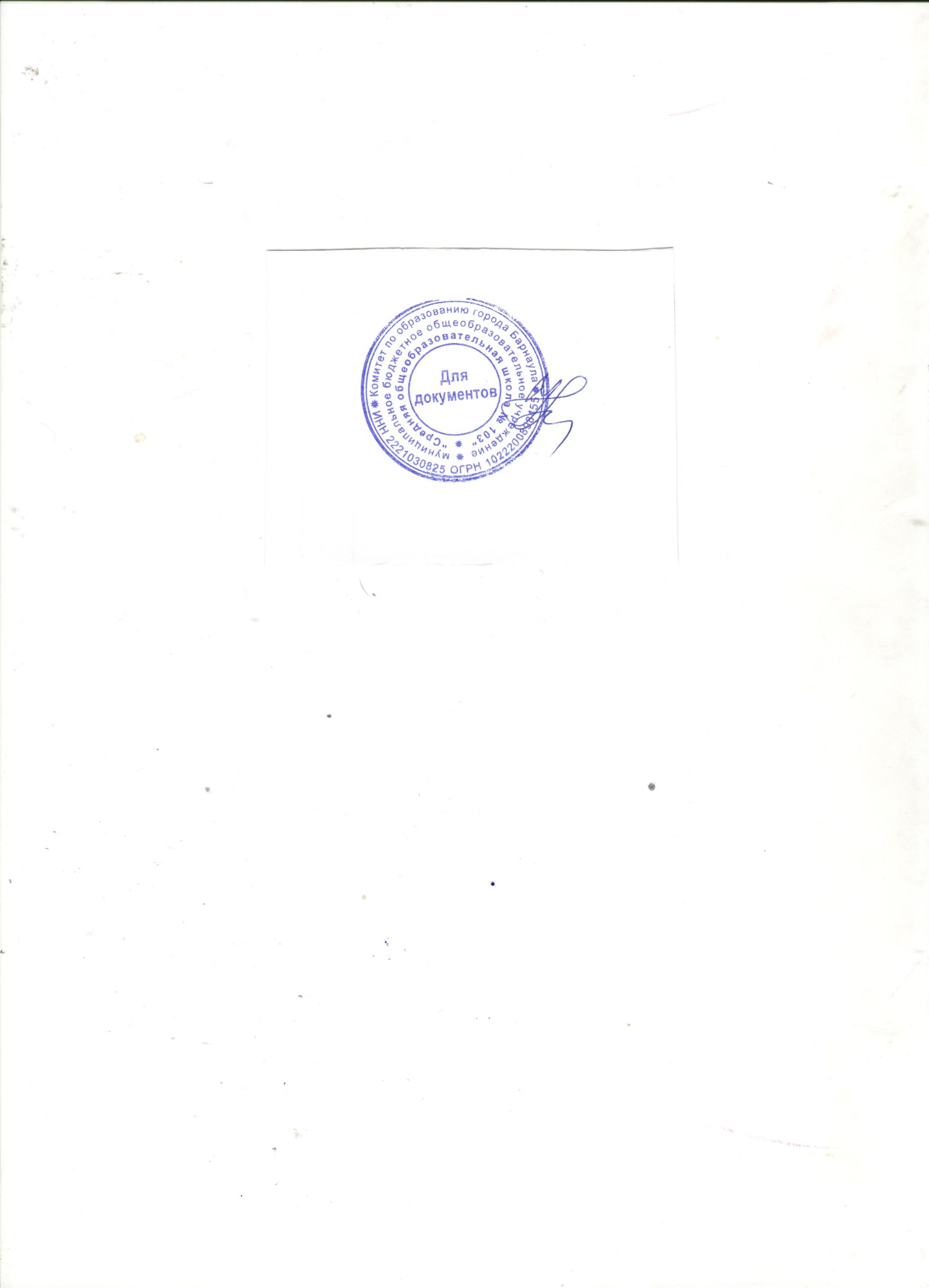 «Утверждаю»___________Директор МБОУ «СОШ № 103»Копылова Г.М.ГРАФИК консультаций по подготовке к государственной  итоговой  аттестации учащихся 9  класса МБОУ «СОШ № 103»  2022/2023 уч. годУчебный предмет, учительПонедельникВторникСредаЧетвергПятницаСубботаМатематика (Любавина И.Н.)13.10 – 13.50Кабинет 1.1413.10 – 13.50Кабинет 1.14Русский язык (Бяхова Е.Н., Филь Е.А.)13.10 – 1350Кабинет 1.17Литература  (Бяхова Е.Н., Филь Е.А.)14.00 – 14.40Кабинет 1.17История(Лырчиков Н.С..)13.10 – 13.50Кабинет 1.12Обществознание(Лырчиков Н.С..)14.00 – 14.40Кабинет 1.12Информатика и ИКТ(Герман М.А.)13.10 – 13.50Кабинет 1.19Физика(Мамедова А.С.)13.10 – 13.50Кабинет 2.21Биология(Лоскутова Н.А.)14.00 – 14.40Кабинет 2.17Химия(Копылова Г.М.)14.00 – 14.40Кабинет 2.17География (Димитриева Н.А.)14.00 – 14.40 Кабинет 1.22Английский язык (Азизова Ю.В.)14.00-14.40 Кабинет 1.23